§1814.  Additional conditions in lieu of probation revocation proceedingsWhenever a probation officer has probable cause to believe that a person under the supervision of that probation officer has violated a condition of probation but the violation does not constitute a crime, the probation officer, instead of commencing a probation revocation proceeding under section 1809 or section 1810, may offer to the person the option of adding one or more of the following conditions to the person's probation:  [PL 2021, c. 403, §5 (AMD).]1.  Participation in public restitution program or treatment program.   The person will participate in a public restitution program or treatment program in the community; and[PL 2021, c. 403, §5 (AMD).]2.  Residence at correctional facility or county jail.  [PL 2021, c. 403, §5 (RP).]3.  Graduated sanction.  The person will comply with a graduated sanction, which may not consist of incarceration.[PL 2021, c. 403, §5 (NEW).]Notwithstanding other provisions in this subchapter, a probation officer may arrest a person for a violation of a condition imposed pursuant to section 1807, subsection 2, paragraph I and may commence probation revocation proceedings if that officer has probable cause to believe that the person has committed a violation of the condition and determines there is a significant risk to the safety of others or the person that cannot be managed through a noncustodial response.  [PL 2021, c. 403, §5 (NEW).]If the person agrees in writing to the additional conditions under subsection 1 or 3, the conditions must be implemented.  If the person does not agree or if the person fails to fulfill the additional conditions to the satisfaction of the probation officer, the probation officer may commence probation revocation proceedings under section 1809 or 1810 for the violation that the probation officer had probable cause to believe occurred.  If the person fulfills the additional conditions to the satisfaction of the probation officer, the probation officer shall so notify the person in writing and the probation officer may not commence probation revocation proceedings for the violation that the probation officer had probable cause to believe occurred.  [PL 2021, c. 403, §5 (AMD).]SECTION HISTORYPL 2019, c. 113, Pt. A, §2 (NEW). PL 2021, c. 403, §5 (AMD). The State of Maine claims a copyright in its codified statutes. If you intend to republish this material, we require that you include the following disclaimer in your publication:All copyrights and other rights to statutory text are reserved by the State of Maine. The text included in this publication reflects changes made through the First Regular and First Special Session of the 131st Maine Legislature and is current through November 1. 2023
                    . The text is subject to change without notice. It is a version that has not been officially certified by the Secretary of State. Refer to the Maine Revised Statutes Annotated and supplements for certified text.
                The Office of the Revisor of Statutes also requests that you send us one copy of any statutory publication you may produce. Our goal is not to restrict publishing activity, but to keep track of who is publishing what, to identify any needless duplication and to preserve the State's copyright rights.PLEASE NOTE: The Revisor's Office cannot perform research for or provide legal advice or interpretation of Maine law to the public. If you need legal assistance, please contact a qualified attorney.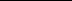 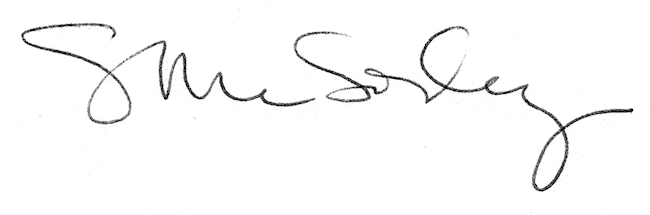 